Miss Franz Grade 1 Room 108 2019-2020 Supply List $7.00 for Scholastic News Magazine 1 Large zippered pencil case (no plastic boxes; they do not fit in our desks 6 sturdy folders with bottom pockets (plastic coated are best and last longer) 1 large eraser1 box of crayons (16 or 24 count only) scissorsGlue Sticks (these will need to be replenished throughout the year)Sharpened Pencils (NO MECHANICAL PENCILS)1 Primary Composition Book/Journal with picture s pace at the top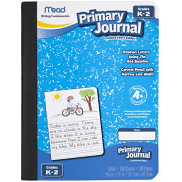 Dry erase markers, with a small cloth or old sock to use as an eraser2 boxes of tissuesPack of disinfectant wipes1 pair of earbuds (in a zip-lock bag labeled with your child’s name)1 roll of paper towel 1-2 packs of copy paper 